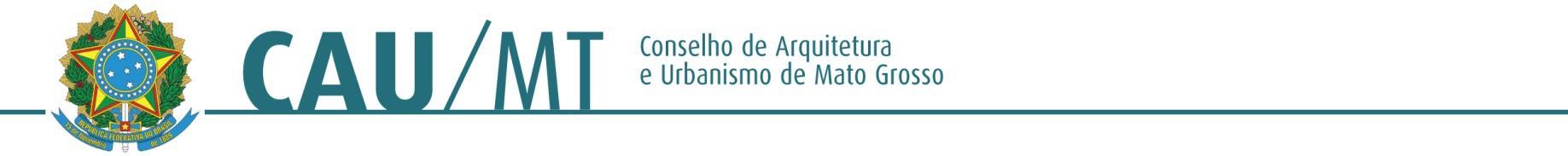 PROCESSO: PROTOCOLO INTERESSADO: UNIC PRIMAVERA DO LESTEASSUNTO: INDICAÇÃO DO CONSELHEIRO EM COLAÇÃO DE GRAUDELIBERAÇÃO Nº 07/2016 – CEF-CAU/MTA Comissão de Ensino e Formação do CAU/MT(CEF-CAU/MT), reunida ordinariamente em Cuiabá-MT, na sede do CAU/MT, no dia 06 de maio de 2016, no uso das competências que lhe conferem o Art. 44 do Regimento Interno do CAU/MT, manifesta-se sobre assuntos de sua competência, mediante ato administrativo da espécie deliberação da Comissão de Ensino e Formação.DELIBEROU: Indicação do Conselheiro para Colação de Grau UNIC/Primavera do Leste, dia 04 de agosto de 2016. O nome da Conselheira Ana Paula Bonadio.Aprovação por 04 (quatro) votos favoráveis.Cuiabá - MT, 06 de maio de 2016.WALESKA SILVA REIS____________________________________________Coordenador da CEFP – CAU/MTMÁRIO GOMES MONTEIRO     _____________________________________Conselheiro TitularANA PAULA BONADIO LOPES ______________________________________Conselheira SuplenteJOSÉ ANTÔNIO LEMOS DOS SANTOS_________________________________Conselheira Titular 